Organisation Profile Organisation Name: 	YOUTH FOR SOCIAL DEVELOPMENT (YSD)About YSD:  	Youth for Social Development (YSD) is a not-for-profit independent social research and development organisation aspiring to improve the lives of urban and rural poor in Odisha specifically the most vulnerable people, children, youth and women on issues related to governance, participation, youth and child development and climate change since 2006.Our Vision: 	YSD envisions a just, equitable and sustainable society where all people have access to their social, economic and democratic rights and the capacity to achieve their full potential and lead a dignified life.Our Mission:	To facilitate sustainable social and economic development of marginalized communities in urban and rural Odisha through research, policy advocacy, participatory community action and people’s empowerment.Founded Year: 		2005Address: 	YSD, 6th Medical Bank Colony, Bapuji Nagar, BERHAMPUR-760 004, Ganjam, Odisha, India 	Contact Details: 	Tel: +91-680-3205464/2283398, E-mail: ysdbam@gmail.com / info@ysdindia.org , website: www.ysdindia.org Chief Functionary:	Mr. Bibhu Prasad Sahu, Secretary, Mobile: +91-9937190060, E-mail: bibhu@ysdindia.org Registration: 	Societies Registration Act, 1860, Regd. No: GJM No. 7422/61 of 2005-2006 dated 17th February 2006Details of FCRA:  	Foreign Contribution Regulation Act. 1976, Regd. No: 104910159Tax Exemption: 	Registered under 12AA Income Tax, 1961, Regd. No: 28/2010-11PAN No. 	AAAAY0652P TAN No.	BBNY00029BAwards & Recognition:	Winner, India NGO Award, 2010 (East)Accredited to Credibility Alliance, New Delhi Winner e-NGO Challenge Ward (South Asia), 2014 (Advocacy Category)Winner of Youth4Asia Solution Search Award, 2016 by Asian Development Bank Thematic Intervention: Theory of Change 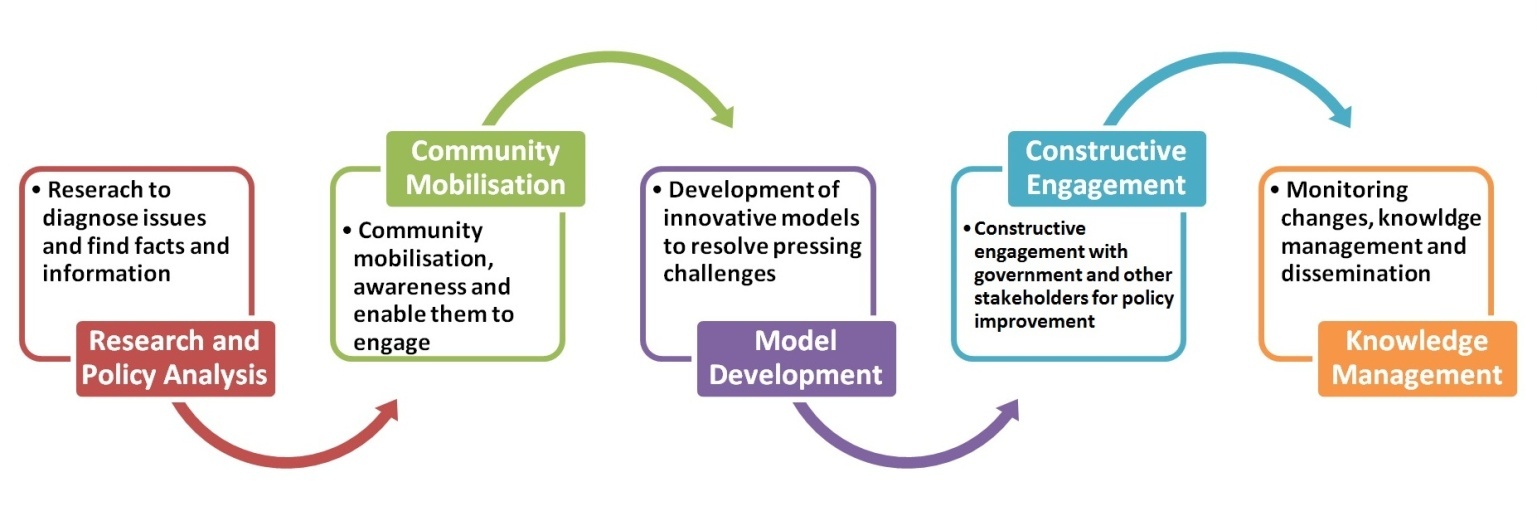 